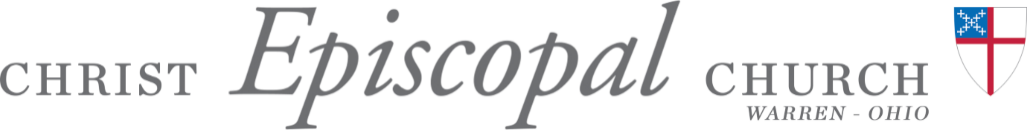 Sunday, January 24, 202110:00 AM3rd Sunday after EpiphanyThe Rt. Rev. Mark Hollingsworth Jr. – Bishop of OhioThe Rev. J. Jeffrey Baker—RectorJamie Shiell—Director of MusicAt the Procession to the AltarThe People stand for the Procession and remain standing through the Collect of the DayProcessional Hymn no. 390						   Lobe den HerrenPraise to the Lord, the almightyOpening Acclamation	Celebrant:	Blessed be God: Father, Son, and Holy Spirit.People:	And blessed be his kingdom, now and for ever. Amen.The Celebrant says the Collect for PurityAlmighty God, to you all hearts are open, all desires known, and from you no secrets are hid: Cleanse the thoughts of our hearts by the inspiration of your Holy Spirit, that we may perfectly love you, and worthily magnify your holy Name; through Christ our Lord. Amen.Song of Praise S 280—Glory to God in the highest				   PowellGlory to God in the highest,
    and peace to his people on earth.

Lord God, heavenly King,
almighty God and Father,
    we worship you, we give you thanks,
    we praise you for your glory.

Lord Jesus Christ, only Son of the Father,
Lord God, Lamb of God,
you take away the sin of the world:
    have mercy on us;
you are seated at the right hand of the Father:  receive our prayer.
For you alone are the Holy One,
you alone are the Lord,
you alone are the Most High,
    Jesus Christ,
    with the Holy Spirit,
    in the glory of God the Father. Amen.Collect of the DayCelebrant	The Lord be with you. People	And also with you. Celebrant	Let us pray. Give us grace, O Lord, to answer readily the call of our Savior Jesus Christ and proclaim to all people the Good News of his salvation, that we and the whole world may perceive the glory of his marvelous works; who lives and reigns with you and the Holy Spirit, one God, for ever and ever. Amen.The Word of GodPlease be seated.Jonah 3:1-5, 10The word of the Lord came to Jonah a second time, saying, “Get up, go to Nineveh, that great city, and proclaim to it the message that I tell you.” So Jonah set out and went to Nineveh, according to the word of the Lord. Now Nineveh was an exceedingly large city, a three days' walk across. Jonah began to go into the city, going a day's walk. And he cried out, “Forty days more, and Nineveh shall be overthrown!” And the people of Nineveh believed God; they proclaimed a fast, and everyone, great and small, put on sackcloth.When God saw what they did, how they turned from their evil ways, God changed his mind about the calamity that he had said he would bring upon them; and he did not do it.Reader		    	The Word of the Lord. People		Thanks be to God.Psalm 62:6-14Nonne Deo?6 For God alone my soul in silence waits; *
truly, my hope is in him.7 He alone is my rock and my salvation, *
my stronghold, so that I shall not be shaken.8 In God is my safety and my honor; *
God is my strong rock and my refuge.9 Put your trust in him always, O people, *
pour out your hearts before him, for God is our refuge.10 Those of high degree are but a fleeting breath, *
even those of low estate cannot be trusted.11 On the scales they are lighter than a breath, *
all of them together.12 Put no trust in extortion;
in robbery take no empty pride; *
though wealth increase, set not your heart upon it.13 God has spoken once, twice have I heard it, *
that power belongs to God.14 Steadfast love is yours, O Lord, *
for you repay everyone according to his deeds.The Second Reading: 1 Corinthians 7:29-31I mean, brothers and sisters, the appointed time has grown short; from now on, let even those who have wives be as though they had none, and those who mourn as though they were not mourning, and those who rejoice as though they were not rejoicing, and those who buy as though they had no possessions, and those who deal with the world as though they had no dealings with it. For the present form of this world is passing away.Reader     The Word of the Lord. People     Thanks be to God.Sequence Hymn no. 550						                      RestorationJesus calls us, o’er the tumultHoly Gospel: Mark 1:14-20Gospeller		The Holy Gospel of our Lord Jesus Christ according to Matthew. People		Glory to you, Lord Christ. After John was arrested, Jesus came to Galilee, proclaiming the good news of God, and saying, “The time is fulfilled, and the kingdom of God has come near; repent, and believe in the good news.”As Jesus passed along the Sea of Galilee, he saw Simon and his brother Andrew casting a net into the sea—for they were fishermen. And Jesus said to them, “Follow me and I will make you fish for people.” And immediately they left their nets and followed him. As he went a little farther, he saw James son of Zebedee and his brother John, who were in their boat mending the nets. Immediately he called them; and they left their father Zebedee in the boat with the hired men, and followed him.Gospeller	The Gospel of the Lord. People             Praise to you, Lord Chris Sermon	 							 The Rev. J. Jeffrey BakerNicene CreedPlease stand as you are able and together sayWe believe in one God, the Father, the Almighty, maker of heaven and earth,	of all that is, seen and unseen.We believe in one Lord, Jesus Christ, the only Son of God, eternally begotten of theFather, God from God, Light from Light, true God from true God,	begotten, not made, of one Being with the Father.	Through him all things were made. For us and for our salvation		he came down from heaven: by the power of the Holy Spirit		he became incarnate from the Virgin Mary, and was made man.	For our sake he was crucified under Pontius Pilate;		he suffered death and was buried. On the third day he rose again		in accordance with the Scriptures; he ascended into heaven		and is seated at the right hand of the Father.	He will come again in glory to judge the living and the dead, and his kingdom will have no end. We believe in the Holy Spirit, the Lord, the giver oflife, who proceeds from the Father and the Son.	With the Father and the Son he is worshiped and glorified.	He has spoken through the Prophets. We believe in one holy catholic             and apostolic Church. We acknowledge one baptism for the forgiveness of sins.	We look for the resurrection of the dead, and the life of the world to come. Amen.Prayers of the People Form IVThe Leader and People pray responsivelyLet us pray for the Church and for the world.Grant, Almighty God, that all who confess your Name may be united in your truth, live together in your love, and reveal your glory in the world.SilenceLord, in your mercy
Hear our prayer.Guide the people of this land, and of all the nations, in the ways of justice and peace; that we may honor one another and serve the common good. We pray especially for Joseph our President,  Mike our Governor and Doug our Mayor.SilenceLord, in your mercy
Hear our prayer.Give us all a reverence for the earth as your own creation, that we may use its resources rightly in the service of others and to your honor and glory.SilenceLord, in your mercy
Hear our prayer.Bless all whose lives are closely linked with ours, and grant that we may serve Christ in them and love one another as he loves us.Lord, in your mercy
Hear our prayer.Comfort and heal all those who suffer in body, mind, or spirit; give them courage and hope in their troubles, and bring them the joy of your salvation.  We pray forSilenceLord, in your mercy
Hear our prayer.We commend to your mercy all who have died, especially Cassie and Otto Gray, Pam Dickens, James Cole and Carol Truchan that your will for them may be fulfilled; and we pray that we may share with all your saints in your eternal kingdom. SilenceLord, in your mercy
Hear our prayer.We pray for all those having Birthdays this week:  Gloria Duren and Zoey Tomko Are there others?SilenceLord in your mercyHear our prayer.A Prayer for an end to racial prejudice“One God, in Three Persons, creator of one human species, in many hues:  all who pray to you are descendants of Adam and Eve, all members of one race called “human.”  Forgive the blindness that causes our eyes to notice and magnify those things we regard as different from ourselves in others.  Teach us to see clearly, that we, your children, are far more alike than we are different.  Help us to put aside the racial prejudices imbedded within us, and to see within every person the Child of God you created, our sister or brother, destined for Glory.  In the name of One who died for all persons, of all colors, Jesus Christ.”  AmenCollect:  Almighty and eternal God, ruler of all things in heaven and earth: Mercifully accept the prayers of your people and strengthen us to do your will; through Jesus Christ our Lord.
Amen.Confession of SinThe Deacon or Celebrant saysLet us confess our sins against God and our neighbor.Silence may be kept.

Minister and PeopleMost merciful God,
we confess that we have sinned against you
in thought, word, and deed,
by what we have done,
and by what we have left undone.
We have not loved you with our whole heart;
we have not loved our neighbors as ourselves.
We are truly sorry and we humbly repent.
For the sake of your Son Jesus Christ,
have mercy on us and forgive us;
that we may delight in your will,
and walk in your ways,
to the glory of your Name. Amen.The Bishop, when present, or the Priest, stands and saysAlmighty God have mercy on you, forgive you all your sins through our Lord Jesus Christ, strengthen you in all goodness, and by the power of the Holy Spirit keep you in
eternal life. Amen.The PeaceCelebrant	The peace of the Lord be always with you. People	And also with you. The WelcomeThe Celebration of the Holy EucharistOffertory Anthem   							     Jamie Shiell - organPraise to the Lord, the Almighty – Johann WaltherGreat Thanksgiving: Eucharistic Prayer A	    						  The people remain standing.Celebrant 	The Lord be with you. People 	And also with you. Celebrant 	Lift up your hearts. People 	We lift them to the Lord. Celebrant 	Let us give thanks to the Lord our God. People 	It is right to give him thanks and praise. The Celebrant proceedsIt is right, and a good and joyful thing, always and every-where to give thanks to you, Father Almighty, Creator of heaven and earth.Because in the mystery of the Word made flesh, you have caused a new light to shine in our hearts, to give the knowledge of your glory in the face of your son Jesus Christ our Lord.Therefore we praise you, joining our voices with Angels and Archangels and with all the company of heaven, who for ever sing this hymn to proclaim the glory of your Name:Sanctus—S125 							ProulxCelebrant and PeopleHoly, Holy, Holy Lord, God of power and might,
heaven and earth are full of your glory.
    Hosanna in the highest.
Blessed is he who comes in the name of the Lord. Hosanna in the highest.The people stand or kneel.  Then the Celebrant continuesHoly and gracious Father: In your infinite love you made us for yourself, and, when we had fallen into sin and become subject to evil and death, you, in your mercy, sent Jesus Christ, your only and eternal Son, to share our human nature, to live and die as one of us, to reconcile us to you, the God and Father of all. He stretched out his arms upon the cross, and offered himself, in obedience to your will, a perfect sacrifice for the whole world.At the following words concerning the bread, the Celebrant is to hold it, or to lay a hand upon it; and at the words concerning the cup, to hold or place a hand upon the cup and any other vessel containing wine to be consecrated.On the night he was handed over to suffering and death, our Lord Jesus Christ took bread; and when he had given thanks to you, he broke it, and gave it to his disciples, and said, “Take,
eat: This is my Body, which is given for you. Do this for the remembrance of me.”After supper he took the cup of wine; and when he had given thanks, he gave it to them, and said, “Drink this, all of you: This is my Blood of the new Covenant, which is shed for you
and for many for the forgiveness of sins. Whenever you drink it, do this for the remembrance ofme.”
Therefore we proclaim the mystery of faith:Celebrant and PeopleChrist has died.Christ is risen.Christ will come again.
The Celebrant continuesWe celebrate the memorial of our redemption, O Father, in this sacrifice of praise and thanksgiving. Recalling his death, resurrection, and ascension, we offer you these gifts.

Sanctify them by your Holy Spirit to be for your people the Body and Blood of your Son, the holy food and drink of new and unending life in him. Sanctify us also that we may faithfully
receive this holy Sacrament, and serve you in unity, constancy, and peace; and at the last day bring us with all your saints into the joy of your eternal kingdom.

All this we ask through your Son Jesus Christ: By him, and with him, and in him, in the unity of the Holy Spirit all honor and glory is yours, Almighty Father, now and for ever. AMEN.And now, as our Savior Christ has taught us, we are bold to say,People and Celebrant… Our Father, who art in heaven,    hallowed be thy Name,
    thy kingdom come,
    thy will be done,
        on earth as it is in heaven.
Give us this day our daily bread.
And forgive us our trespasses,
    as we forgive those
        who trespass against us.
And lead us not into temptation, but deliver us from evil.
For thine is the kingdom,
    and the power, and the glory,
    for ever and ever. Amen.Breaking of the BreadA period of silence is kept.  Then may be sung or saidFraction Anthem Alleluia. Christ our Passover is sacrificed for us;
Therefore let us keep the feast. Alleluia.			A Prayer for Spiritual CommunionIn union, O Lord, with your faithful people at every altar of your Church, where the Holy Eucharist is now being celebrated, I desire to offer to you praise and thanksgiving. I remember your death, Lord Christ; I proclaim your resurrection; I await your coming in glory. Since I cannot receive you today in the Sacrament of your Body and Blood, I beseech you to come spiritually into my heart. Cleanse and strengthen me with your grace, Lord Jesus, and let me never be separated from you. May I live in you, and you in me, in this life and in the life to come. Amen.Post-Communion Prayer		Eternal God, heavenly Father, you have graciously accepted us as living members of your Son our Savior Jesus Christ, and you have fed us with spiritual food in the Sacrament of his Body and Blood. Send us now into the world in peace, and grant us strength and courage to love and serve you with gladness and singleness of heart; through Christ our Lord. Amen.BlessingHymn no. 539							      		TidingsO Zion, hasteDismissalCelebrant	Go in peace to love and serve the Lord. People		Thanks be to God. Announcements185th Annual Meeting of Christ Church Sunday, January 31: This year’s meeting will be held via Zoom and telephone. We will begin the meeting at approximately 10:30 am. Hard copies of the full annual report will be mailed to every active contributing household. You will also be able to view the report on our website and in the weekly E- News. Don Scarmuzzi and Deb Murphy will be heading up the virtual meeting and handling the tech issues. This meeting will be very abbreviated and will mainly deal with the business of the church.We will try a Zoom home phone test this Friday at 5pm.  I will not be sending a typical Zoom email which contains the meeting information including the download link. The purpose is to use the information contained in the attachment for those Zoom connecting by their home phones to the Annual Meeting.  We will have the following participating in the test including some who would normally join by Zoom video and the invitation link.  Directions for joining a meeting by phone only!1.	Dial the provided Zoom phone number.  If a question, call Deb Murphy at:	234 806 51872.	You will be prompted to enter the meeting ID - the nine (9), digit ID as follows  	or as provided to you by Deb or Don, followed by # 476 383 0605#3. 	If asked for an identification or password…input 1234 followed by # 1234#4. 	After the next prompt, press # to wait for the meeting to begin. 	*You will be placed in a “waiting room” until the meeting beginsNote:	*You will be muted throughout most of the meeting to eliminate people talking 	over each other.Note: 	*If you have connection issues. Contact Deb at 234- 806 -5187Help wanted:  Must be a member of Christ Episcopal Church Warren, be breathing, willing to meet once a month over zoom or in person.  Be concerned about the status of the church and willing to help make it better.  Yes, I am looking for a few good men or women to serve on the vestry.  Please consider this position and pray that a few will step forward to help.  —Steve Watts, Sr. WardenAmazon Smile: Christ Episcopal Church of Warren is now set up to receive donations from      Amazon Smile.AmazonSmile is a program that donates 0.5% of your eligible purchases on Amazon to a charity of your choice. All you need to do is start your shopping at smile.amazon.com. (if you are a PRIME member, you will still receive your PRIME benefits) The donation will be made at no extra cost to you and you can choose from nearly one million public charitable organizations.BLESSING BOX UPDATES Lincoln School on Thursday January 21st children at Lincoln school return to in-person learning. The Pantry is once again almost bare. There is a need for peanut butter, jelly, juice boxes, macaroni and cheese, spaghetti, pasta sauce, chicken ramen noodles, soups (chicken and tomato), fruit cups, crackers and bread. In addition, there is a need for clothing. However, due to increased health concerns only NEW clothing with TAGS ON    is being accepted. Now that the children are back in school again and the weather has turned cold warm winter clothing is needed. Warren Family Mission There is a need for laundry detergent, disinfectant and cleaning supplies in addition to the continued need for food and necessity items. The Mission is still not accepting clothing due to the limited number of volunteers and the increased health risk for the public..